o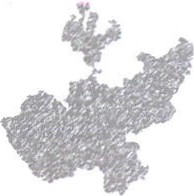 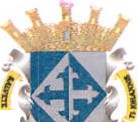 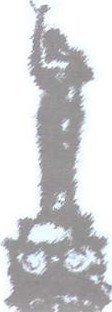 f''"'!' •#"'SECRETARÍA TICNICAGOiliERNO  MUNJCIPALO 1     SESION  EXTRAORDINARIA  DE  LA  COMIS ION  EDILICIADEI  f ABITACION   POPULARI·.N S1\N JUAN DI:: LOS I.AGOS..J A I.L'CO SIENDO LASJ:J.HORAS CON .3. MINUTOS DEL DI/\   6  DE MARi:O  DEL  AÑO  2018  DOS MIL  DIECIOCHO.  POR  LO QUE  ESTANDO REUNIDOS  EN  EL  SALON  DE	E  IONES  El.  REGIDOR  JOSÉ  ANTONIO  GUILLE ARG ÚELLES.  QUE   PRESIDE   LA   COMISION   DE	HABlTACION    POPULAR    DEL A Y UNTAMTE  TO DE SA	JUAN DE LOS LAGO  . Sr: PROCEDE A	CELEBRAR ESTA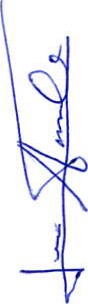 ESION EXTRAORDINARIA NÚM. 01. CON LA fl 1/\LIDAD DE DAR !\ CO OCER ELMARC'O NORMATIVO DE ESTA COMIS lON. Y  ACTO  CONTINUO  EL  SERVIDOR PlJ I I.ICO ENCARCADO DE L/\ SI CRETA RÍA TECN ICA DE LAS COMIS IONES. INICIARA LA VER IFICAC IÓN DF. LA ASlSTENC IA. Y EN SU CASO HACER LA CURRI-.SPOND lENTE DI CLARA fORIA DE INST/\1./\CION DE LA SL::SION.I{I·.GIDOR JOSE ANTONIO GUILLEN ARGÚELLES- -----------PRESENTE.SFÑOR REGIDOR: PARA EFECTO DE DAR INICIO!\ LA SESTON EXTRAORDINARIA DE1  1\ COrviJSJO     EDILICIA  DE  H/\BIT/\ClO     POPULAR,  CORRESPOND IE 1TE  A  ESTA1·1  CIl A . Y  U     i\ VE/. VERIFICADA      U A    ISTEt  CIA.  LE 1    FORMO QUE DE ACUERDO AL1\R l . ·12  DEL REGLAMENTO  DEL 1\YU  TAMIE  ·¡O DE S/\    JUAN  DE LOS LAGO,.QUI:DA DEBIDAMENTE INSTALADA LA SESlON. Y POR LO TANTO LOS ACUERDOSQUE SI- TOMEN SER/\N VALlDOS; EN CONSECUENCIA SE PROCEDE 1\ DESA IIOGAR Y     ,-\PROVEER EL SIGUIENTE:--- - ---- - -- -- -- ------- -- ---- ORDEN DEL DlA-- -- --- ---- - ---- -- -- ------ --l. VER II·IC/\t'ION DE ASISTENCIA Y DECLA RATO R IA DE 1 lSTAL/\CION  DC  LA SI:SION.- ACUE RDO.- ESTE PUNTO DEL ORD I N DEL DIA  SE  ENCUENTRA DEUIDAME Tr DL AHOGADO.  TODA  VEZ  QUE  AL  TN1CIO  DE  ESTA  SESlONSE VFR lFICO LA A lSTcNClA DEL R.EGJDORPR.ESIDENTEY SE HiZO LA DECLARATORIA DI· INSTAL/\ClO    DE LA SE  lO   .fl.-  LCCTURA   Y  1\PROB/\ClON  DEL  ORDEN  DEL  OlA.-  A CUERDO.-  UNA  VE7      •  ·SOM I TIDO A  CONS IDI:RAC'ION EL ORDEN DEL DI/\, PREV IAMENTG CIRCULADO, ES/\ I)ROI3/\DO  POR  I:L  RECJ II)OR  PR I":STOENTE  SE  APRUEBA  EL  ORDE     DEL  OlASOl\1ETf 00lll.- LI C'TURA DEL M/\RCOl\ORMATIVO DE E TA COMISION.26 DE  MARZO  DEL J\ÑO 2018SECRETARfA  TtCNICACOIIIERNO MUNICIPAl01 SES ION  EXTRAORDINARIA DE LA COMISTON EDILICIADE HABITACION POPULAREN USO DE LA VOZ, EL,REG IDOR PRESIDENTE PROCEDE A DA R LECTURA Al , ARTICULO 86 Df:L REGLAMENTO DE SAN J UAN DE LOS LAGOS, QUE TIENE QUE V ER CON L L TEMA DE HABTTA CION POPULA RArticulo 86.- La Comisión Edilicia de  Habitación Popular tiene la siguiente atr ibución:l.	El estudio y propuesta de proyectos que promuevan la habitación popular en sus diversas caracteristicas , procurando que. a través de los mismos, se encuentre una solución justa ,11.	equitativa y accesible a las clases populares en la soluc ión de la adquisición ymejoramiento de la vivienda .AL RI:SPECTOS E 11/\CE CONSTAR POR PARTE DEL C. LUI .  ANGEL  OCAMPO CEDILLO.  I·UNCIONJ\RJO  ENCARGADO   DE   LA   SECR I-:TAR ÍA   TEC   !CA   DE COMIS IONE   DI·. ESTE CUERPO EDILICIO. QUE:SE ACUE RDA:	E ACUERDA : SE DAR/\ CONTINUIDAD AL  PLJ\	DE TRABAJO DE ESTA COM I 'IÓN. SIGUIENDO LOS OBJETIVOS Y LAS UNEA	DE ACCTON DlSEÑADA EN 1 .A MAl I RIJ\.IV.-  ASUNTOS GENERALES.-   NO 1 1/\ Y.V.-  EN  V IRTUD  QUE  IIA  SIDO  AGOTADO  EL  ORDE	DEL  OlA.  SE  DECLARA CO 'CLUIOJ\ LA PRESE  TE SE '10  . A LASJ.THORA	CON.5':0Mf  UTOS  DEL DfA DE HOY 26 DE MARZO DEL A O 2018. CO	FUNDAME  TO E		LO DISPUESTO POR LO J\RTlCULOS. 27 Y 28 DE LA LEY DEL GOBIERNO Y LA ADMINISTRACIO	PUBLICA MlJ   ICIPJ\L  Dl::l.  I:STADO  DE  JAU  CO,	Y  38. 39  Y 4 8. DEL REGLAME  TO  DELJ\ Y lJ1 ·r J\MII N 1 O  DE  SAN  JUAN   DE  LOS  LAGOS.  FIRMANDO   LOS  QUE  E	ELLAINTL RVINli RON. QU ISIERON Y SUPIERON HACERLO, POR, Y ANTE EL PRESIDENTE DE :STA COMIS lONQUI:: ACTUA EN UNlON DEL SERVIDOR PUI3LlCO ENCARGADO DE LA     SECRETARÍA     TECN T CA     DE    LAS    COMTST ONES     EDILICIAS     DE    ESTE   A Y UNTJ\MIENTO. QUE AUTORlZA Y DA FE.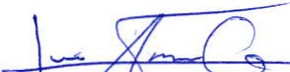 '·  \JOS !, A   TO. 10 (	El	A R GÜEI.I.E.PRI:'IDL:.N 1'1-:Dr.. LA COMI  10LUlS A  'GEL OCAMPO CEDlLLO SECRETAR IO TECNJCO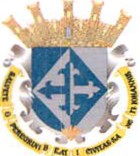 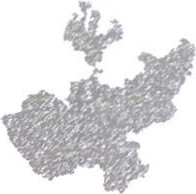 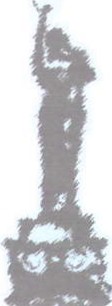 26 D E   MARZO   DEL AÑO 20 1 8